Sąd Rejonowy w BydgoszczyGdzie mieści się Sąd Rejonowy w BydgoszczySąd Rejonowy w Bydgoszczy, w skrócie Sąd, ma trzy siedziby, które znajdują się w trzech różnych lokalizacjach.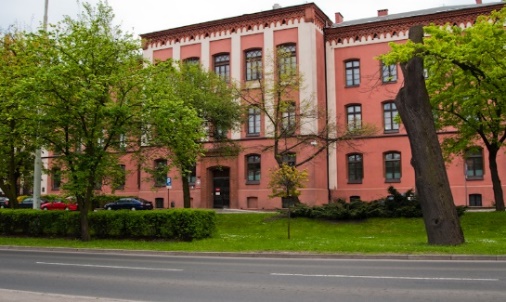 W budynku na ul. Wały Jagiellońskie 4 znajdują się: Biuro Obsługi Interesanta, Biuro Podawcze, czytelnia, wydziały: III Karny, IV Karny, XI Karny, Kadra Zarządzająca, Oddział Kadr, Oddział Administracyjny, Oddział Gospodarczy, Oddział Finansowy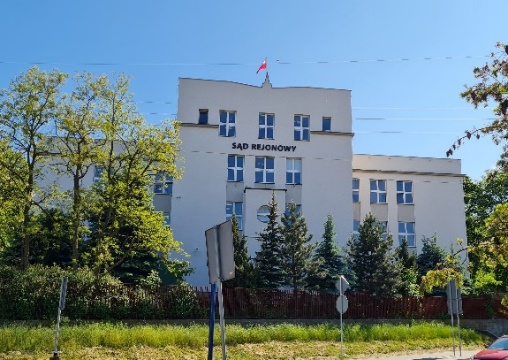 W budynku na ul. Grudziądzkiej 45 znajdują się: Biuro Obsługi Interesanta, wydziały: V Rodzinny i Nieletnich, VI Rodzinny i Nieletnich, VIII Gospodarczy.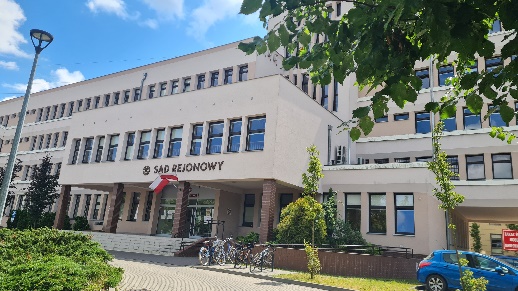 W budynku na ul. Toruńskiej 64a znajdują się: Biuro Obsługi Interesanta, Biuro Podawcze, czytelnia, wydziały: I Cywilny, II Cywilny, VII Pracy i Ubezpieczeń Społecznych, IX Karny, XII Cywilny, XIII Gospodarczy Krajowego Rejestru Sądowego, XIV Cywilny, XV GospodarczyKto zarządza Sądem?Sądem zarządza Prezes Sądu i Dyrektor Sądu 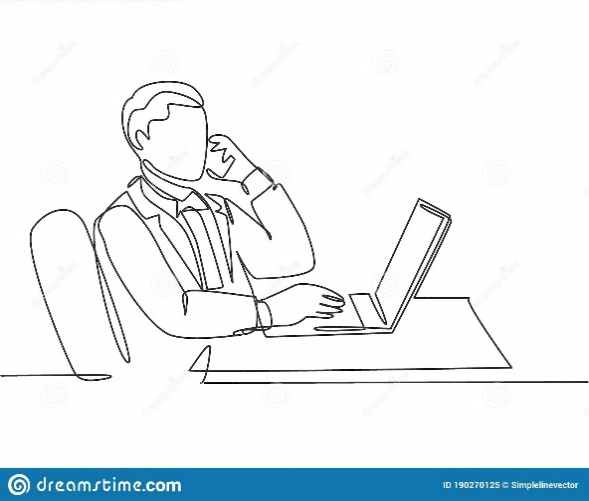 Kto pracuje w Sądzie?W sądzie pracują:            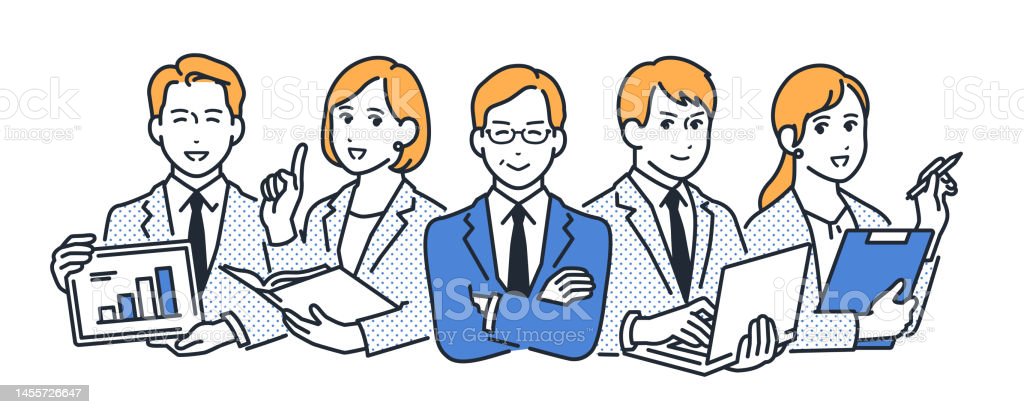 sędziowie,asesorzy,asystenci sędziów,referendarze sądowi,kuratorzy sądowi,urzędnicy,personel wspomagający.Czym zajmuje się Sąd?Rozpoznaje sprawy w pierwszej instancji z zakresu prawa: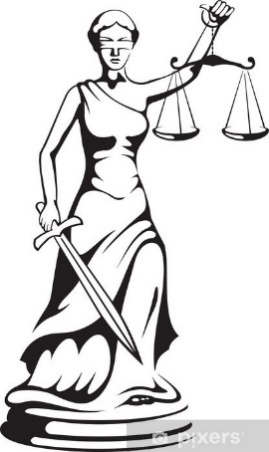 cywilnego, karnego, rodzinnego, pracy i ubezpieczeń społecznych, gospodarczych, rozpoznawanie spraw wieczystoksięgowych, spraw upadłościowych i naprawczych, spraw cywilnych w postępowaniu uproszczonym sprawy dotyczące depozytów sądowych i przepadku rzeczy.Czy budynek Sądu jest dostosowany do potrzeb osób ze szczególnymi potrzebami?Pracownicy ochrony udzielają wszelkiej pomocy osobie ze szczególnymi potrzebami.Przed budynkami Sądu znajdują się miejsca parkingowe dla osób z niepełnosprawnością.Budynki przy ul. Wały Jagiellońskie 4 i ul. Toruńskiej 64a posiadają podjazdy przy wejściu oraz windy w środku budynku z oznaczeniami w języku Braille'a, można się nimi dostać na inne piętra.Budynek przy ul. Grudziądzkiej 45 posiada platformę przyschodową i dostaniesz się tylko na pierwsze piętro budynku.W budynkach Sądu znajdują się toalety dla osób z niepełnosprawnością.W sądzie znajdują się oznakowane stanowiska z dostępem do pętli indukcyjnej : 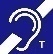 ul. Wały Jagiellońskie 4: Biuro Podawcze pokój 31, Biuro Obsługi Interesanta pokój 19 oraz Czytelnia pokój 22ul. Toruńska 64a: Biuro Podawcze pokój 16, Biuro Obsługi Interesanta pokój 15 oraz Czytelnia pokój 0.08Jak skontaktować się z pracownikami Sądu?napisać pismo i wysłać je na adres: Sąd Rejonowy w Bydgoszczy					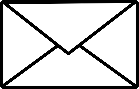 ul. Wały Jagiellońskie 485-131 Bydgoszcznapisać pismo i złożyć je w Biurze Podawczym ul. Wały Jagiellońskie 4, parter, pokój nr 31 		         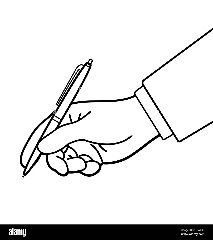 ul. Toruńskiej 64a, parter, pokój 16napisać wiadomość i wysłać ją drogą e-mail na adres: boi@bydgoszcz.sr.gov.pl						   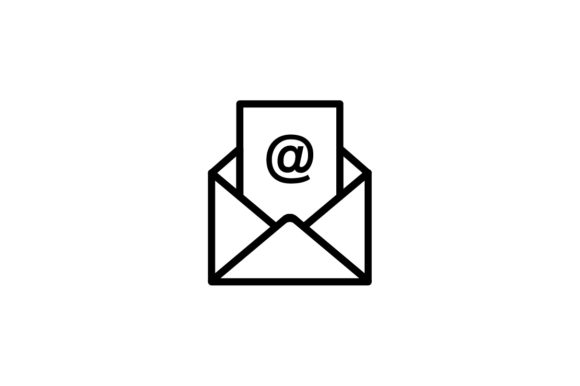 zadzwonić pod numer telefonu:(52) 58-78-500 								   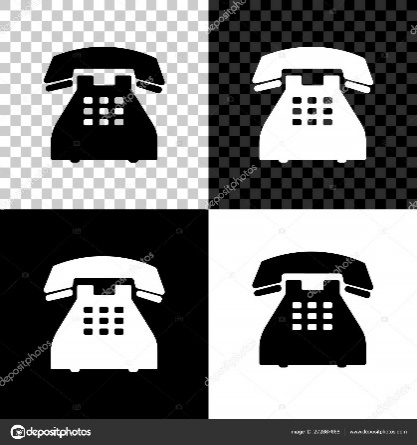 wysłać fax pod numer: (52) 58-78-504							         	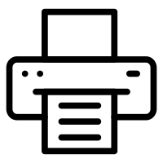 przyjść do Sądu i spotkać się z pracownikiemod poniedziałku do piątku w godzinach 8:00-15:00		   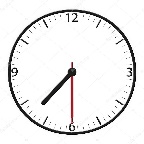 